Архитектура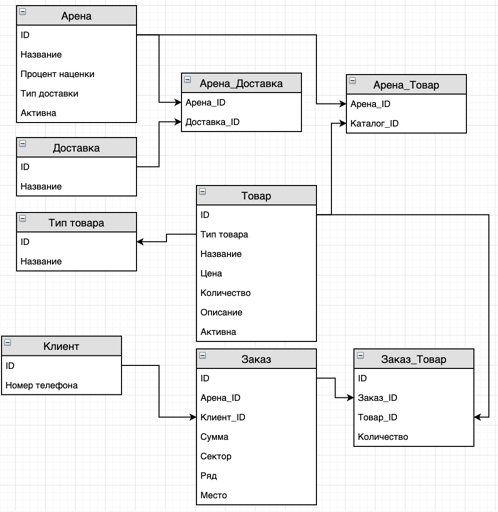 МеханикаДля клиента1. 	Пользователь в мобильном приложении заходит в раздел “Заказ еды”.2. 	Выбирает тип доставки: доставка до места/самозабор.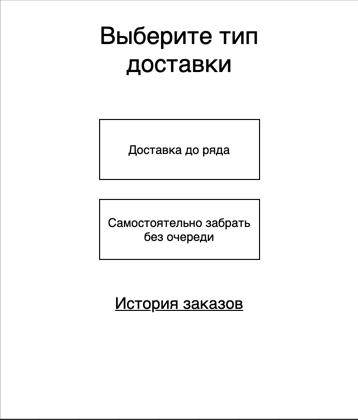 3. 	Открывается экран в котором плиткой отображаются активные позиции, которые пользователь может заказать. Плитка состоит из фотографии позиции, названия позиции, счетчик количества позиций и кнопка “В корзину”.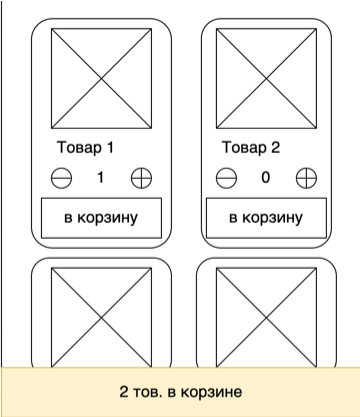 4. 	Внизу экрана располагается кнопка «Корзина». Пользователь открывает корзину, в которой видит список выбранных позиций у которых может изменить количество или удалить позиции из корзины. 5. 	Вводит контактный номер телефона. Если в п.2 пользователь выбрал «Доставка до места» то дополнительно вводит:·   	Номер сектора·   	Номер ряда·   	Номер местаЕсли доставка до выбранного места не осуществляется, то пользователю об этом выводится сообщение с предложением самостоятельно забрать свой заказ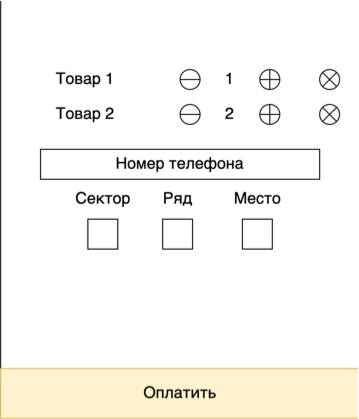 Для оплаты пользователь нажимает кнопку “Оплатить”.6. 	В всплывающем окне ему предлагается время готовности заказа, которую он может сдвинуть в большую сторону, но не более чем на 2 часа после начала игры. В низу экрана нажимает кнопку «Оплатить», и пользователя перекидывает на экран оплаты.7. 	После оплаты клиенту выдается qr код, текстовый номер заказа, и инструкция где он может забрать свой заказ. Если приложение закрылось, то пользователь повторно заходит в раздел “Заказ еды” и открывает историю заказов. В поле номер телефона вводит свой номер телефона и получает список ранее совершенных заказов.8. 	Пользователь подходит к отдельной стойке, где выдают собранные заказы, показывает экран телефона с QR кодом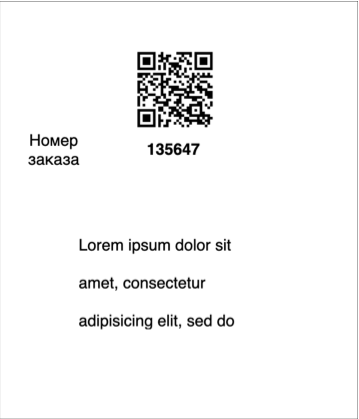 9. 	Если время забора заказа подошло, а заказ еще не выполнен, пользователю автоматически отправляется пуш уведомление с напоминанием что заказ скоро будет готов.Для администратора1. 	Администратор в админке видит список заказов. Заказы сгруппированы по статусу заказа. Статусы бывают следующие:·   	Новый·   	Готовится·   	Готов·   	Выполнен2. 	Администратор открывает новый заказ и меняет статус на “Готовится”. Когда заказ приготовили, администратор в системе у заказа меняет статус заказа на “Готов”. Пользователю о том что заказ собран приходит пуш уведомление/sms.3. 	Когда клиент подходит к стойке выдачи, администратор сканирует штрих код с экрана приложения пользователя. В админке открывается данный заказ и администратор  закрывает его нажав на кнопку «Выполнен». Если отсканировать не удается(разбитый экран или экран не позволяет считать) администратор вводит в админке сервиса номер заказаАдмин.панельФорма авторизации: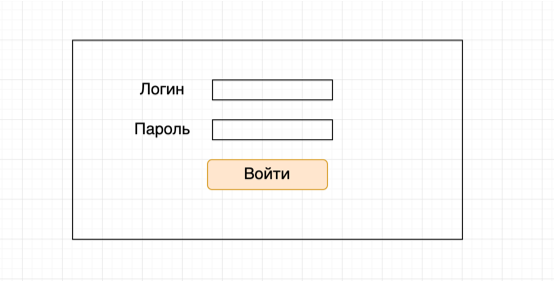 Внутренние страницы состоят из следующих разделов: Арена Следующие атрибутивные составы:НазваниеПроцент наценкиПараметры доставки: Самовывоз/Доставка до местаЕсли есть доставка до места то на какие сектор/ряд/место доступна эта опцияКаталог товаров:НазваниеКоличествоЦенаАрена(множественный выбор)Отчет по транзакциям. Отчет состоит из следующих полей:АренаНомер клиентаНомер заказаСостав заказаСумма заказаОпциональноДля клиентов:·   	В будущем данный сервис может стать доступным в браузерах с переходом на странице благодарности после покупки билета или во время(референс яндекс.Афиша).Для кейтеринга:·   	На стене у стойки выдачи заказов установить монитор на котором будут выводиться номера готовых заказов